                                                                                                                                                                                                                       فرم شماره (13)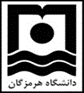 «لیست تقدیرنامههای اهدا شده به اعضای غیر هیات علمی در طول توقف»نام و نام خانوادگی:.........................                                واحد محل خدمت:.........................                                       بازه ارتقاء رتبه:   ..../.../...       تا          ..../..../....ردیفواحد صادر کننده تقدیرنامهسال اخذسمت امضاء کننده تقدیرنامهشماره ثبتتاریخ ثبت12345678910